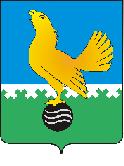 Ханты-Мансийский автономный округ-Юграмуниципальное образованиегородской округ город Пыть-ЯхАДМИНИСТРАЦИЯ ГОРОДАП О С Т А Н О В Л Е Н И ЕО внесении изменений в постановление администрации города  от 14.12.2017 № 337-па «Об утверждении муниципальной программы  «Обеспечение доступным и комфортным  жильем жителей муниципального образования городской округ город Пыть-Ях в 2018-2025 годах ина период до 2030 года»	В соответствии с Бюджетным кодексом Российской Федерации, постановлением Правительства Ханты-Мансийского автономного округа – Югры от 09.10.2013 № 408-п «О государственной программе Ханты-Мансийского автономного округа - Югры «Обеспечение доступным и комфортным жильем жителей Ханты-Мансийского автономного округа - Югры в 2018-2025 годах и на период до 2030 года», постановлением администрации города от 21.08.2013 № 184-па «О муниципальных и ведомственных целевых программах муниципального образования городской округ город Пыть-Ях», распоряжением администрации города от 18.07.2013 № 1670-ра «О перечне муниципальных программ муниципального образования городской округ город Пыть-Ях», внести в постановление администрации  города  от 14.12.2017                    № 337-па  «Об утверждении муниципальной  программы  «Обеспечение доступным и комфортным  жильем жителей  муниципального образования  городской округ город  Пыть-Ях в 2018-2025 годах и на период до 2030 года» следующие изменения:1.	В приложении к постановлению:1.1.	Строку «Финансовое обеспечение муниципальной программы» паспорта муниципальной программы изложить в следующей редакции:1.2. По тексту приложения слова «Улучшение жилищных условий молодых семей в соответствии с Федеральной целевой программой «Жилище»» заменить словами ««Обеспечение жильем молодых семей» Государственной программы Российской Федерации «Обеспечение доступным и комфортным жильем и коммунальными услугами граждан Российской Федерации»».1.3. Пункт 1 приложения 1 к приложению  изложить в новой редакции согласно приложению №1.1.4. Пункт 8 приложения 2 к приложению  изложить в новой редакции согласно приложению №2.1.5.	Пункты 2.1, 2.3. подпрограммы 2, строку «Итого по подпрограмме II», пункт 3.1. подпрограммы 3, строку «Итого по подпрограмме III», пункт 4.1. подпрограммы 4, строку «Итого по подпрограмме IV», «Всего по муниципальной программе», «Ответственный исполнитель», «Соисполнитель 2» приложения № 3 к приложению изложить в новой редакции согласно приложению № 3.1.6. Пункт 4 приложения № 4  изложить в следующей  редакции:«4. Участники подпрограммы, являющиеся собственниками жилых помещений, признанных в установленном порядке непригодными для проживания, вправе в письменной форме, в течение двух недель с момента уведомления о расселении жилого дома, признанного в установленном порядке непригодным для проживания и состоящего в списках очередности сноса, оформить и направить в управление по жилищным вопросам администрации города заявление о согласии на переселение на условиях заключения договора мены, с приложением следующих документов:- 	копии документов, удостоверяющих личность собственника и членов его семьи;- 	копии правоустанавливающего документа на занимаемое жилое помещение;- 	копии технического (кадастрового) паспорта на жилое помещение, находящееся в собственности.4.1. Собственникам жилых помещений, признанных в установленном порядке непригодными для проживания, жилые помещения в рамках настоящей подпрограммы предоставляются на условиях договора мены по соглашению сторон, при этом разница между стоимостью предоставляемого жилого помещения и размером выкупной цены за изымаемое жилое помещение компенсируется собственником за счет собственных средств. В случае предоставления по соглашению сторон   жилого помещения стоимостью ниже выкупной цены, то разница в стоимости жилых помещений компенсируется собственнику администрацией города за счет бюджетных средств.4.2. По письменному заявлению, собственникам жилых помещений предоставляется рассрочка платежа, сроком до 5-ти лет с момента подписания акта приема-передачи жилого помещения по договору мены. При этом оплата первоначального взноса составляет не менее 10% от разницы в стоимости жилых помещений. 4.3. Собственник жилого помещения может быть освобожден от уплаты первоначального взноса, а срок на который предоставляется рассрочка платежа может быть увеличен до 10 лет, в случае если он относится к одной из следующих категорий:4.3.1. Пенсионеры по старости.4.3.2.  Инвалиды.4.3.3.  Гражданин, на момент принятия в установленном порядке решения о признании жилого помещения непригодным для проживания или многоквартирного дома аварийным и подлежащим сносу, состоящий на учете граждан, признанных малоимущими и нуждающимися в улучшении жилищных условий, по месту жительства в городе Пыть-Яхе, и подтвердивший право состоять на данном учете на момент расселения жилого помещения или многоквартирного жилого дома в связи со сносом.  4.3.4 Граждане, имеющие среднемесячный доход ниже величины двух прожиточных минимумов, установленный постановлением Правительства Ханты-Мансийского автономного округа – Югры, в соответствии с предоставленными документами, а также произведенными расчетами по формуле: Срд=  Сдх:12 месяцев: Кс,Срд -  среднемесячный доход собственников;Сдх -  совокупный доход за 12 месяцев предшествующий месяцу подачи заявления, всех собственников жилого помещения, а так же членов их семей (супруг, супруга, родители, дети), проживающих совместно;Кс -   количество собственников жилого помещения, а так же членов их семей (супруг, супруга, родители, дети), проживающих совместно.К заявлению гражданина о предоставлении рассрочки платежа должны быть приложены документов, подтверждающие его принадлежность к одной из указанных выше категорий: копия пенсионного удостоверения, копия справки, подтверждающей факт установления инвалидности, справки о доходах собственника и членов его семьи, проживающих совместно. В течение 30 дней со дня регистрации заявления администрация города принимает решение об отказе либо согласии в рассрочке платежа пропорционально равными долями сроком на 10 лет без оплаты первоначального взноса.4.4. Участники мероприятия, указанные в подпунктах  4.3.1, 4.3.2., 4.3.3  могут быть освобождены от уплаты разницы между стоимостью предоставляемого жилого помещения и размером выкупной цены при условии:- отсутствия у участника мероприятия на территории города Пыть-Яха на условиях социального найма иного жилого помещения, в том числе непригодного для проживания или находящегося в жилом доме, признанном аварийным и подлежащим сносу;- отсутствия у участника мероприятия на территории Российской Федерации на праве собственности иного жилого помещения, в том числе непригодного для проживания или находящегося в жилом доме, признанном аварийным и подлежащим сносу;-  если участник мероприятия в течение 10 лет, предшествующих расселению жилого помещения или многоквартирного жилого дома, не ухудшил свои жилищные условия путем продажи, дарения или отчуждения иным способом жилого помещения, принадлежавшего ему на праве собственности, и (или) находящегося в пользовании на условиях социального найма;-  если на момент принятия в установленном порядке решения о признании жилого помещения непригодным для проживания или многоквартирного дома аварийным и подлежащим сносу, подлежащее расселению жилое помещение находилось и находится в собственности указанного участника мероприятия.4.5. В случае отказа от заключения договора мены, собственнику жилого помещения  за счет средств местного бюджета выплачивается выкупная стоимость жилого помещения в порядке, установленном жилищным законодательством».1.7. В приложении № 5 к приложению: 1.7.1. Абзац 5 подпункта 1.1.2. пункта 1 изложить в новой редакции:«Расселение осуществляется в пределах лимитов, предусмотренных на реализацию указанного мероприятия.».1.7.2. Подпункт 3.6.5. пункта 3.6. изложить в следующей редакции:«3.6.5. Ухудшение участником мероприятия или членом его семьи жилищных условий путем продажи, дарения, либо отчуждения иным способом имеющихся в собственности жилых помещений, а также оформленных в собственность земельных участков для индивидуального жилищного строительства. Указанные гражданско-правовые сделки по отчуждению учитываются в течение 5 лет, предшествующих дате подачи гражданином(ми) заявления на признание участниками мероприятия.»1.7.3. Подпункт 3.6.7. пункта 3.6. изложить в следующей редакции:«3.6.7. Отсутствие финансирования на реализацию мероприятия.».1.7.4. Пункт 3.6. дополнить подпунктом 3.6.11. следующего содержания:«3.6.11. Наличие задолженности по оплате за жилищно-коммунальные услуги.»1.7.5. Пункт 3.8. изложить в следующей редакции:«3.8. К обстоятельствам, являющимся основаниями изменения способа расселения участников мероприятия, местом жительства которых является занимаемое строение, относится изменение имеющихся в администрации города данных о периоде времени, в течение которого приспособленное для проживания строение, подлежащее ликвидации, являлось местом жительства граждан, в том числе на основании судебного акта об установлении факта вселения в строение в период до 1995 года.».1.7.6. Подпункт 4.1.1. изложить в следующей редакции:«4.1.1. Участникам мероприятия, вселившимся в период до 1995 года и проживающим в занимаемых строениях, включенных в перечень строений подлежащих ликвидации в рамках настоящей программы, в том числе проживавшим до момента их утраты  в результате чрезвычайных ситуаций, предоставляется субсидия для приобретения жилого помещения в собственность на территории Ханты-Мансийского автономного округа-Югры в размере 70 процентов от расчетной стоимости жилья.».1.7.7. Подпункт 4.1.3. изложить в следующей редакции:«4.1.3. Участникам мероприятия,  вселившимся в период после 1995 года и проживающим в занимаемых строениях, включенных в перечень строений подлежащих ликвидации в рамках настоящей программы, в том числе проживавшим до момента их утраты  в результате чрезвычайных ситуаций, предоставляется субсидия для приобретения жилого помещения в собственность на территории Ханты-Мансийского автономного округа-Югры в размере 50 процентов от расчетной стоимости жилья.».1.7.8. Подпункт 4.1.5. изложить в следующей редакции:«4.1.5. Участникам мероприятия, вселившимся в период до 1995 года и проживающим в занимаемых строениях, включенных в перечень строений подлежащих ликвидации в рамках настоящей программы, в том числе проживавшим до момента их утраты  в результате чрезвычайных ситуаций, приобретающим жилое помещение в собственность в субъектах Российской Федерации, не относящихся к районам Крайнего Севера и приравненным к ним местностям, предоставляется субсидия в размере 100 процентов от расчетной стоимости жилья.».1.7.9. Подпункт 4.2.2. изложить в следующей редакции:«4.2.2. В рамках настоящей подпрограммы в целях формирования жилищного фонда коммерческого использования расчетная площадь жилого помещения устанавливается в размере 13 квадратных метров на каждого Участника мероприятия.При фактическом предоставлении жилого помещения допускается предоставление площади больше расчетной, но не более чем в 2 раза.»1.7.10. Абзац 2 подпункта 4.2.5. - исключить. 1.7.11. Абзац 2 подпункта 7.2. изложить в следующей редакции:«По истечению срока действия Гарантийного письма граждане, которым оно выдано, утрачивают статус участников мероприятия. Денежные средства перераспределяются согласно утвержденному плану ликвидации балочных массивов. Утрата статуса участника мероприятия не исключает возможности повторной подачи заявления на участие в мероприятии.»1.7.12. Подпункт 7.10. пункта 7 исключить. 1.8. Пункт 6 приложения 6 к приложению изложить в новой редакции согласно приложению №4.2. Отделу по наградам, связям с общественными организациями и СМИ управления делами (О.В. Кулиш)  опубликовать постановление в печатном средстве массовой информации «Официальный вестник».3.	Отделу по информационным ресурсам (А.А. Мерзляков) разместить постановление на официальном сайте администрации города в сети Интернет.4.	Настоящее постановление вступает в силу после его официального опубликования.5.	Контроль за выполнением постановления возложить на                  первого заместителя главы города Морозова А.Н.Глава города  Пыть-Яха							О.Л. Ковалевский  Приложение № 1 к приложению						к постановлению администрациигорода Пыть-ЯхаПеречень объектов капитального строительстваПаспорт муниципальной программыПаспорт муниципальной программыФинансовое обеспечение муниципальной программыОбщий объем финансирования муниципальной программы  на  2018 – 2030   годы   составляет 779 428,8 тыс. руб., в том числе:на 2018 год – 90 392,7 тыс. рублей;на 2019 год – 60 845,9  тыс. рублей;на 2020 год – 62 891,2  тыс. рублей;на 2021 год – 56 184,9  тыс. рублей;на 2022 год -  57 184,9  тыс. рублей;на 2023 год – 56 184,9  тыс. рублей;на 2024 год – 56 184,9  тыс. рублей;на 2025 год -  56 184,9  тыс. рублей;на 2026-2030 годы -  283 374,5  тыс. рублей;Из них:Средства муниципального бюджета, всего 370 694,1 тыс. рублей, в том числе:на 2018 год – 39 145,8 тыс. рублей;на 2019 год – 28 597,2  тыс. рублей;на 2020 год – 29 000,1  тыс. рублей;на 2021 год – 27 050,1  тыс. рублей;на 2022 год -  28 050,1  тыс. рублей;на 2023 год – 27 050,1 тыс. рублей;на 2024 год – 27 050,1 тыс. рублей;на 2025 год -  27 050,1 тыс. рублей;на 2026-2030 годы -  137 700,5  тыс. рублейСредства бюджета Ханты-Мансийского автономного округа - Югры, всего 394 995,4 тыс. рублей, в том числе:на 2018 год – 47 020,2 тыс. рублей;на 2019 год – 27 492,4  тыс. рублей;на 2020 год – 29 134,8  тыс. рублей;на 2021 год – 29 134,8  тыс. рублей;на 2022 год -  29 134,8  тыс. рублей;на 2023 год – 29 134,8  тыс. рублей;на 2024 год – 29 134,8  тыс. рублей;на 2025 год -  29 134,8  тыс. рублей;на 2026-2030 годы -  145 674,0  тыс. рублейСредства федерального бюджета, всего 13 739,3 тыс. рублей, в том числе:на 2018 год – 4 226,7 тыс. рублей;на 2019 год – 4 756,3 тыс. рублей;на 2020 год – 4 756,3 тыс. рублей;на 2021 год – 0  тыс. рублей;на 2022 год -  0  тыс. рублей;на 2023 год – 0  тыс. рублей;на 2024 год – 0  тыс. рублей;на 2025 год -  0  тыс. рублей;на 2026-2030 годы -  0  тыс. рублейСредства программы «Сотрудничество», всего 0 тыс. рублей, в том числе:на 2018 год – 0 тыс. рублей;на 2019 год – 0 рублей;на 2020 год – 0  тыс. рублей;на 2021 год – 0  тыс. рублей;на 2022 год -  0  тыс. рублей;на 2023 год – 0  тыс. рублей;на 2024 год – 0  тыс. рублей;на 2025 год -  0  тыс. рублей;на 2026-2030 годы -  0  тыс. рублейИные внебюджетные источники, всего 0 тыс. рублей, в том числе:на 2018 год – 0 тыс. рублей;на 2019 год – 0 рублей;на 2020 год – 0  тыс. рублей;на 2021 год – 0  тыс. рублей;на 2022 год -  0  тыс. рублей;на 2023 год – 0  тыс. рублей;на 2024 год – 0  тыс. рублей;на 2025 год -  0  тыс. рублей;на 2026-2030 годы -  0  тыс. рублей№Наименование объектаМощность Срок строительства, проектированияИсточник финансирования123451Обеспечение земельных участков инженерной и транспортной инфраструктурой в мкр. 10 «Мамонтово»1,183 км.2018 г.местный бюджет Приложение 2 Приложение 2 Приложение 2 Приложение 2 Приложение 2 Приложение 2 Приложение 2 к постановлению администрации городак постановлению администрации городак постановлению администрации городак постановлению администрации городак постановлению администрации городак постановлению администрации городак постановлению администрации городаЦелевые показатели муниципальной программыЦелевые показатели муниципальной программыЦелевые показатели муниципальной программыЦелевые показатели муниципальной программыЦелевые показатели муниципальной программыЦелевые показатели муниципальной программыЦелевые показатели муниципальной программыЦелевые показатели муниципальной программыЦелевые показатели муниципальной программыЦелевые показатели муниципальной программыЦелевые показатели муниципальной программыЦелевые показатели муниципальной программы№Наименование  показателей результатов  Базовый показатель на начало реализации муниципальной программы (01.01.2017г.)Значение показателя по годамЗначение показателя по годамЗначение показателя по годамЗначение показателя по годамЗначение показателя по годамЗначение показателя по годамЗначение показателя по годамЗначение показателя по годамЦелевое значение показателя на момент окончания действия программы№Наименование  показателей результатов  Базовый показатель на начало реализации муниципальной программы (01.01.2017г.)20182019202020212022202320242025Целевое значение показателя на момент окончания действия программы1234567891011128Доля семей, обеспеченных жилыми помещениями от числа семей, желающих улучшить жилищные условия (отношение числа семей, которые приобрели или получили доступное и комфортное жилье в течение года, к числу семей, желающих улучшить свои жилищные условия), нарастающим итогом1524,425,326,226,827,42828,629,233,5Приложение № 3Приложение № 3Приложение № 3к постановлению администрациик постановлению администрациик постановлению администрацииПеречень основных  мероприятий муниципальной программыПеречень основных  мероприятий муниципальной программыПеречень основных  мероприятий муниципальной программыПеречень основных  мероприятий муниципальной программыПеречень основных  мероприятий муниципальной программыПеречень основных  мероприятий муниципальной программыПеречень основных  мероприятий муниципальной программыПеречень основных  мероприятий муниципальной программыПеречень основных  мероприятий муниципальной программыПеречень основных  мероприятий муниципальной программыПеречень основных  мероприятий муниципальной программыПеречень основных  мероприятий муниципальной программыПеречень основных  мероприятий муниципальной программыПеречень основных  мероприятий муниципальной программыНомер основного мероприятияОсновные мероприятия муниципальной программы
(связь мероприятий с показателями муниципальной программы)Ответственный исполнитель/соисполнительИсточники финансированияФинансовые затраты на реализацию (тыс. рублей)Финансовые затраты на реализацию (тыс. рублей)Финансовые затраты на реализацию (тыс. рублей)Финансовые затраты на реализацию (тыс. рублей)Финансовые затраты на реализацию (тыс. рублей)Финансовые затраты на реализацию (тыс. рублей)Финансовые затраты на реализацию (тыс. рублей)Финансовые затраты на реализацию (тыс. рублей)Финансовые затраты на реализацию (тыс. рублей)Финансовые затраты на реализацию (тыс. рублей)Номер основного мероприятияОсновные мероприятия муниципальной программы
(связь мероприятий с показателями муниципальной программы)Ответственный исполнитель/соисполнительИсточники финансированиявсегов том числе:в том числе:в том числе:в том числе:в том числе:в том числе:в том числе:в том числе:в том числе:Номер основного мероприятияОсновные мероприятия муниципальной программы
(связь мероприятий с показателями муниципальной программы)Ответственный исполнитель/соисполнительИсточники финансированиявсего2 0182 0192 0202 0212 0222 0232 0242 0252026-2030Подпрограмма II «Содействие развитию жилищного строительства»Подпрограмма II «Содействие развитию жилищного строительства»Подпрограмма II «Содействие развитию жилищного строительства»Подпрограмма II «Содействие развитию жилищного строительства»Подпрограмма II «Содействие развитию жилищного строительства»Подпрограмма II «Содействие развитию жилищного строительства»Подпрограмма II «Содействие развитию жилищного строительства»Подпрограмма II «Содействие развитию жилищного строительства»Подпрограмма II «Содействие развитию жилищного строительства»Подпрограмма II «Содействие развитию жилищного строительства»Подпрограмма II «Содействие развитию жилищного строительства»Подпрограмма II «Содействие развитию жилищного строительства»Подпрограмма II «Содействие развитию жилищного строительства»Подпрограмма II «Содействие развитию жилищного строительства»  2.1Приобретение  жилья для  переселения граждан из жилых помещений, признанных непригодными для проживания, на обеспечение жильем граждан, состоящих на учете для его получения на условиях социального найма, и на обеспечение работников бюджетной сферы служебным жильем и общежитиями, формирование маневренного жилищного фонда (8)Управление по жилищным вопросамвсего244 085,731 223,119 088,817 615,817 615,817 615,817 615,817 615,817 615,888 079,0  2.1Приобретение  жилья для  переселения граждан из жилых помещений, признанных непригодными для проживания, на обеспечение жильем граждан, состоящих на учете для его получения на условиях социального найма, и на обеспечение работников бюджетной сферы служебным жильем и общежитиями, формирование маневренного жилищного фонда (8)Управление по жилищным вопросамфедеральный бюджет 0,00,00,00,00,00,00,00,00,00,0  2.1Приобретение  жилья для  переселения граждан из жилых помещений, признанных непригодными для проживания, на обеспечение жильем граждан, состоящих на учете для его получения на условиях социального найма, и на обеспечение работников бюджетной сферы служебным жильем и общежитиями, формирование маневренного жилищного фонда (8)Управление по жилищным вопросамбюджет автономного округа215 346,925 898,816 989,015 678,115 678,115 678,115 678,115 678,115 678,178 390,5  2.1Приобретение  жилья для  переселения граждан из жилых помещений, признанных непригодными для проживания, на обеспечение жильем граждан, состоящих на учете для его получения на условиях социального найма, и на обеспечение работников бюджетной сферы служебным жильем и общежитиями, формирование маневренного жилищного фонда (8)Управление по жилищным вопросамместный бюджет28 738,85 324,32 099,81 937,71 937,71 937,71 937,71 937,71 937,79 688,5  2.1Приобретение  жилья для  переселения граждан из жилых помещений, признанных непригодными для проживания, на обеспечение жильем граждан, состоящих на учете для его получения на условиях социального найма, и на обеспечение работников бюджетной сферы служебным жильем и общежитиями, формирование маневренного жилищного фонда (8)Управление по жилищным вопросамПрограмма «Сотрудничество»0,00,00,00,00,00,00,00,00,00,0  2.1Приобретение  жилья для  переселения граждан из жилых помещений, признанных непригодными для проживания, на обеспечение жильем граждан, состоящих на учете для его получения на условиях социального найма, и на обеспечение работников бюджетной сферы служебным жильем и общежитиями, формирование маневренного жилищного фонда (8)Управление по жилищным вопросаминые внебюджетные источники0,00,00,00,00,00,00,00,00,00,0  2.1В том числе выкуп жилых помещенийУправление по жилищным вопросамместный бюджет2 123,32 123,30,00,00,00,00,00,00,00,0 2.3Демонтаж аварийного, непригодного жилищного фонда, временных строений приспособленных для проживания    (6)Управление по жилищным вопросамвсего16 700,04 700,01 000,01 000,01 000,01 000,01 000,01 000,01 000,05 000,0 2.3Демонтаж аварийного, непригодного жилищного фонда, временных строений приспособленных для проживания    (6)Управление по жилищным вопросамфедеральный бюджет 0,00,00,00,00,00,00,00,00,00,0 2.3Демонтаж аварийного, непригодного жилищного фонда, временных строений приспособленных для проживания    (6)Управление по жилищным вопросамбюджет автономного округа0,00,00,00,00,00,00,00,00,00,0 2.3Демонтаж аварийного, непригодного жилищного фонда, временных строений приспособленных для проживания    (6)Управление по жилищным вопросамместный бюджет16 700,04 700,01 000,01 000,01 000,01 000,01 000,01 000,01 000,05 000,0 2.3Демонтаж аварийного, непригодного жилищного фонда, временных строений приспособленных для проживания    (6)Управление по жилищным вопросамПрограмма «Сотрудничество»0,00,00,00,00,00,00,00,00,00,0 2.3Демонтаж аварийного, непригодного жилищного фонда, временных строений приспособленных для проживания    (6)Управление по жилищным вопросаминые внебюджетные источники0,00,00,00,00,00,00,00,00,00,0 2.3в том числе демонтаж временных строений приспособленных для проживанияУправление по жилищным вопросамместный бюджет200,0200,00,00,00,00,00,00,00,00,0Итого по подпрограмме II                               всего438 842,358 535,630 000,731 846,031 846,031 846,031 846,031 846,031 846,0159 230,0Итого по подпрограмме II                               федеральный бюджет 0,00,00,00,00,00,00,00,00,00,0Итого по подпрограмме II                               бюджет автономного округа373 124,945 331,325 810,627 453,027 453,027 453,027 453,027 453,027 453,0137 265,0Итого по подпрограмме II                               местный бюджет65 717,413 204,34 190,14 393,04 393,04 393,04 393,04 393,04 393,021 965,0Итого по подпрограмме II                               Программа «Сотрудничество»0,00,00,00,00,00,00,00,00,00,0Итого по подпрограмме II                               иные внебюджетные источники0,00,00,00,00,00,00,00,00,00,0Подпрограмма III «Обеспечение мерами государственной поддержки по улучшению жилищных условий отдельных категорий граждан»Подпрограмма III «Обеспечение мерами государственной поддержки по улучшению жилищных условий отдельных категорий граждан»Подпрограмма III «Обеспечение мерами государственной поддержки по улучшению жилищных условий отдельных категорий граждан»Подпрограмма III «Обеспечение мерами государственной поддержки по улучшению жилищных условий отдельных категорий граждан»Подпрограмма III «Обеспечение мерами государственной поддержки по улучшению жилищных условий отдельных категорий граждан»Подпрограмма III «Обеспечение мерами государственной поддержки по улучшению жилищных условий отдельных категорий граждан»Подпрограмма III «Обеспечение мерами государственной поддержки по улучшению жилищных условий отдельных категорий граждан»Подпрограмма III «Обеспечение мерами государственной поддержки по улучшению жилищных условий отдельных категорий граждан»Подпрограмма III «Обеспечение мерами государственной поддержки по улучшению жилищных условий отдельных категорий граждан»Подпрограмма III «Обеспечение мерами государственной поддержки по улучшению жилищных условий отдельных категорий граждан»Подпрограмма III «Обеспечение мерами государственной поддержки по улучшению жилищных условий отдельных категорий граждан»Подпрограмма III «Обеспечение мерами государственной поддержки по улучшению жилищных условий отдельных категорий граждан»Подпрограмма III «Обеспечение мерами государственной поддержки по улучшению жилищных условий отдельных категорий граждан»Подпрограмма III «Обеспечение мерами государственной поддержки по улучшению жилищных условий отдельных категорий граждан»Задача 3: Государственная поддержка на приобретение жилья отдельным категориям гражданЗадача 3: Государственная поддержка на приобретение жилья отдельным категориям гражданЗадача 3: Государственная поддержка на приобретение жилья отдельным категориям гражданЗадача 3: Государственная поддержка на приобретение жилья отдельным категориям гражданЗадача 3: Государственная поддержка на приобретение жилья отдельным категориям гражданЗадача 3: Государственная поддержка на приобретение жилья отдельным категориям гражданЗадача 3: Государственная поддержка на приобретение жилья отдельным категориям гражданЗадача 3: Государственная поддержка на приобретение жилья отдельным категориям гражданЗадача 3: Государственная поддержка на приобретение жилья отдельным категориям гражданЗадача 3: Государственная поддержка на приобретение жилья отдельным категориям граждан3.1Улучшение жилищных условий ветеранов Великой Отечественной войны, ветеранов боевых действий, инвалидов и семей имеющих детей-инвалидов, вставших на учет в качестве нуждающихся в жилых помещениях до 1 января 2005 года (8)Управление по жилищным вопросамвсего13 476,23 963,64 756,34 756,30,00,00,00,00,00,03.1Улучшение жилищных условий ветеранов Великой Отечественной войны, ветеранов боевых действий, инвалидов и семей имеющих детей-инвалидов, вставших на учет в качестве нуждающихся в жилых помещениях до 1 января 2005 года (8)Управление по жилищным вопросамфедеральный бюджет 13 476,23 963,64 756,34 756,30,00,00,00,00,00,03.1Улучшение жилищных условий ветеранов Великой Отечественной войны, ветеранов боевых действий, инвалидов и семей имеющих детей-инвалидов, вставших на учет в качестве нуждающихся в жилых помещениях до 1 января 2005 года (8)Управление по жилищным вопросамбюджет автономного округа0,00,00,00,00,00,00,00,00,00,03.1Улучшение жилищных условий ветеранов Великой Отечественной войны, ветеранов боевых действий, инвалидов и семей имеющих детей-инвалидов, вставших на учет в качестве нуждающихся в жилых помещениях до 1 января 2005 года (8)Управление по жилищным вопросамместный бюджет0,00,00,00,00,00,00,00,00,00,03.1Улучшение жилищных условий ветеранов Великой Отечественной войны, ветеранов боевых действий, инвалидов и семей имеющих детей-инвалидов, вставших на учет в качестве нуждающихся в жилых помещениях до 1 января 2005 года (8)Управление по жилищным вопросамПрограмма «Сотрудничество»0,00,00,00,00,00,00,00,00,00,03.1Улучшение жилищных условий ветеранов Великой Отечественной войны, ветеранов боевых действий, инвалидов и семей имеющих детей-инвалидов, вставших на учет в качестве нуждающихся в жилых помещениях до 1 января 2005 года (8)Управление по жилищным вопросаминые внебюджетные источники0,00,00,00,00,00,00,00,00,00,03.1в том числе  ветеранов Великой Отечественной войны (8)Управление по жилищным вопросамвсего0,00,00,00,00,00,00,00,00,00,03.1в том числе  ветеранов Великой Отечественной войны (8)Управление по жилищным вопросамфедеральный бюджет 0,00,00,00,00,00,00,00,00,00,03.1в том числе  ветеранов Великой Отечественной войны (8)Управление по жилищным вопросамбюджет автономного округа0,00,00,00,00,00,00,00,00,00,0Итого по подпрограмме IIIУправление по жилищным вопросамвсего36 931,06 017,66 539,76 539,71 783,41 783,41 783,41 783,41 783,48 917,0Итого по подпрограмме IIIУправление по жилищным вопросамфедеральный бюджет 13 739,34 226,74 756,34 756,30,00,00,00,00,00,0Итого по подпрограмме IIIУправление по жилищным вопросамбюджет автономного округа21 870,51 688,91 681,81 681,81 681,81 681,81 681,81 681,81 681,88 409,0Итого по подпрограмме IIIУправление по жилищным вопросамместный бюджет1 321,2102,0101,6101,6101,6101,6101,6101,6101,6508,0Итого по подпрограмме IIIУправление по жилищным вопросамПрограмма «Сотрудничество»0,00,00,00,00,00,00,00,00,00,0Итого по подпрограмме IIIУправление по жилищным вопросаминые внебюджетные источники0,00,00,00,00,00,00,00,00,00,0Подпрограмма IV «Организационное обеспечение деятельности МКУ "Управление капитального строительства города Пыть-Ях" Подпрограмма IV «Организационное обеспечение деятельности МКУ "Управление капитального строительства города Пыть-Ях" Подпрограмма IV «Организационное обеспечение деятельности МКУ "Управление капитального строительства города Пыть-Ях" Подпрограмма IV «Организационное обеспечение деятельности МКУ "Управление капитального строительства города Пыть-Ях" Подпрограмма IV «Организационное обеспечение деятельности МКУ "Управление капитального строительства города Пыть-Ях" Подпрограмма IV «Организационное обеспечение деятельности МКУ "Управление капитального строительства города Пыть-Ях" Подпрограмма IV «Организационное обеспечение деятельности МКУ "Управление капитального строительства города Пыть-Ях" Подпрограмма IV «Организационное обеспечение деятельности МКУ "Управление капитального строительства города Пыть-Ях" Подпрограмма IV «Организационное обеспечение деятельности МКУ "Управление капитального строительства города Пыть-Ях" Подпрограмма IV «Организационное обеспечение деятельности МКУ "Управление капитального строительства города Пыть-Ях" Подпрограмма IV «Организационное обеспечение деятельности МКУ "Управление капитального строительства города Пыть-Ях" Подпрограмма IV «Организационное обеспечение деятельности МКУ "Управление капитального строительства города Пыть-Ях" Подпрограмма IV «Организационное обеспечение деятельности МКУ "Управление капитального строительства города Пыть-Ях" Подпрограмма IV «Организационное обеспечение деятельности МКУ "Управление капитального строительства города Пыть-Ях" 4.1Реализация функций заказчика по строительству объектов, выполнение проектных, проектно-изыскательских и строительно-монтажных работУправление капитального строительства всего289 005,524 339,522 055,522 055,522 055,522 055,522 055,522 055,522 055,5110 277,54.1Реализация функций заказчика по строительству объектов, выполнение проектных, проектно-изыскательских и строительно-монтажных работУправление капитального строительства федеральный бюджет 0,00,00,00,00,00,00,00,00,00,04.1Реализация функций заказчика по строительству объектов, выполнение проектных, проектно-изыскательских и строительно-монтажных работУправление капитального строительства бюджет автономного округа0,00,00,00,00,00,00,00,00,00,04.1Реализация функций заказчика по строительству объектов, выполнение проектных, проектно-изыскательских и строительно-монтажных работУправление капитального строительства местный бюджет289 005,524 339,522 055,522 055,522 055,522 055,522 055,522 055,522 055,5110 277,54.1Реализация функций заказчика по строительству объектов, выполнение проектных, проектно-изыскательских и строительно-монтажных работУправление капитального строительства Программа «Сотрудничество»0,00,00,00,00,00,00,00,00,00,04.1Реализация функций заказчика по строительству объектов, выполнение проектных, проектно-изыскательских и строительно-монтажных работУправление капитального строительства иные внебюджетные источники0,00,00,00,00,00,00,00,00,00,0Итого по подпрограмме IVУправление капитального строительства всего289 005,524 339,522 055,522 055,522 055,522 055,522 055,522 055,522 055,5110 277,5Итого по подпрограмме IVУправление капитального строительства федеральный бюджет 0,00,00,00,00,00,00,00,00,00,0Итого по подпрограмме IVУправление капитального строительства бюджет автономного округа0,00,00,00,00,00,00,00,00,00,0Итого по подпрограмме IVУправление капитального строительства местный бюджет289 005,524 339,522 055,522 055,522 055,522 055,522 055,522 055,522 055,5110 277,5Итого по подпрограмме IVУправление капитального строительства Программа «Сотрудничество»0,00,00,00,00,00,00,00,00,00,0Итого по подпрограмме IVУправление капитального строительства иные внебюджетные источники0,00,00,00,00,00,00,00,00,00,0Всего по муниципальной программе всего779 428,890 392,760 845,962 891,256 184,957 184,956 184,956 184,956 184,9283 374,5Всего по муниципальной программе федеральный бюджет 13 739,34 226,74 756,34 756,30,00,00,00,00,00,0Всего по муниципальной программе бюджет автономного округа394 995,447 020,227 492,429 134,829 134,829 134,829 134,829 134,829 134,8145 674,0Всего по муниципальной программе местный бюджет370 694,139 145,828 597,229 000,127 050,128 050,127 050,127 050,127 050,1137 700,5Всего по муниципальной программе Программа «Сотрудничество»0,00,00,00,00,00,00,00,00,00,0Всего по муниципальной программе иные внебюджетные источники0,00,00,00,00,00,00,00,00,00,0Ответственный исполнитель Управление по жилищным вопросамвсего474 995,163 775,036 540,438 385,733 629,433 629,433 629,433 629,433 629,4168 147,0Ответственный исполнитель Управление по жилищным вопросамфедеральный бюджет 13 739,34 226,74 756,34 756,30,00,00,00,00,00,0Ответственный исполнитель Управление по жилищным вопросамбюджет автономного округа394 995,447 020,227 492,429 134,829 134,829 134,829 134,829 134,829 134,8145 674,0Ответственный исполнитель Управление по жилищным вопросамместный бюджет66 260,412 528,14 291,74 494,64 494,64 494,64 494,64 494,64 494,622 473,0Ответственный исполнитель Управление по жилищным вопросамПрограмма «Сотрудничество»0,00,00,00,00,00,00,00,00,00,0Ответственный исполнитель Управление по жилищным вопросаминые внебюджетные источники0,00,00,00,00,00,00,00,00,00,0Соисполнитель 2 Управление капитального строительства всего289 783,725 117,722 055,522 055,522 055,522 055,522 055,522 055,522 055,5110 277,5Соисполнитель 2 Управление капитального строительства федеральный бюджет 0,00,00,00,00,00,00,00,00,00,0Соисполнитель 2 Управление капитального строительства бюджет автономного округа0,00,00,00,00,00,00,00,00,00,0Соисполнитель 2 Управление капитального строительства местный бюджет289 783,725 117,722 055,522 055,522 055,522 055,522 055,522 055,522 055,5110 277,5Соисполнитель 2 Управление капитального строительства Программа «Сотрудничество»0,00,00,00,00,00,00,00,00,00,0Соисполнитель 2 Управление капитального строительства иные внебюджетные источники0,00,00,00,00,00,00,00,00,00,0Приложение № 4Приложение № 4Приложение № 4к постановлению к постановлению к постановлению администрации городаадминистрации городаадминистрации городаОценка эффективности реализации муниципальной программыОценка эффективности реализации муниципальной программыОценка эффективности реализации муниципальной программыОценка эффективности реализации муниципальной программыОценка эффективности реализации муниципальной программыОценка эффективности реализации муниципальной программыОценка эффективности реализации муниципальной программыОценка эффективности реализации муниципальной программыОценка эффективности реализации муниципальной программыОценка эффективности реализации муниципальной программыОценка эффективности реализации муниципальной программыОценка эффективности реализации муниципальной программыОценка эффективности реализации муниципальной программыОценка эффективности реализации муниципальной программыОценка эффективности реализации муниципальной программыОценка эффективности реализации муниципальной программы№ п/пНаименование показателей результатовНаименование мероприятий (комплекса мероприятий, подпрограмм), обеспечивающих  достижение результатаФактическое  значение показателя на момент разработки программызначение показателя по годамзначение показателя по годамзначение показателя по годамзначение показателя по годамзначение показателя по годамзначение показателя по годамзначение показателя по годамзначение показателя по годамЦелевое  значение показателя на момент окончания действия программыСоотношение затрат и результатов (тыс.руб.)Соотношение затрат и результатов (тыс.руб.)Соотношение затрат и результатов (тыс.руб.)№ п/пНаименование показателей результатовНаименование мероприятий (комплекса мероприятий, подпрограмм), обеспечивающих  достижение результатаФактическое  значение показателя на момент разработки программызначение показателя по годамзначение показателя по годамзначение показателя по годамзначение показателя по годамзначение показателя по годамзначение показателя по годамзначение показателя по годамзначение показателя по годамЦелевое  значение показателя на момент окончания действия программыобщие  затраты по   соответствующим мероприятиямв т.ч. бюджетные затраты   в т.ч. бюджетные затраты   № п/пНаименование показателей результатовНаименование мероприятий (комплекса мероприятий, подпрограмм), обеспечивающих  достижение результатаФактическое  значение показателя на момент разработки программы20182019202020212022202320242025Целевое  значение показателя на момент окончания действия программыобщие  затраты по   соответствующим мероприятиямгородского бюджетафедерального/ окружного бюджета123456789 1011 12 131415166Доля семей, обеспеченных жилыми помещениями от числа семей, желающих улучшить жилищные условия (отношение числа семей, которые приобрели или получили доступное и комфортное жилье в течение года, к числу семей, желающих улучшить свои жилищные условия), нарастающим итогомПриобретение  жилья для  переселения граждан из жилых помещений, признанных непригодными для проживания, на обеспечение жильем граждан, состоящих на учете для его получения на условиях социального найма, и на обеспечение работников бюджетной сферы служебным жильем и общежитиями, формирование маневренного жилищного фонда1524,425,326,226,827,428,028,629,233,5244 085,7028 738,8215 346,96Доля семей, обеспеченных жилыми помещениями от числа семей, желающих улучшить жилищные условия (отношение числа семей, которые приобрели или получили доступное и комфортное жилье в течение года, к числу семей, желающих улучшить свои жилищные условия), нарастающим итогомв том числе выкуп жилых помещений1524,425,326,226,827,428,028,629,233,52 123,302 123,300,006Доля семей, обеспеченных жилыми помещениями от числа семей, желающих улучшить жилищные условия (отношение числа семей, которые приобрели или получили доступное и комфортное жилье в течение года, к числу семей, желающих улучшить свои жилищные условия), нарастающим итогомЛиквидация приспособленных для проживания строений  во временных посёлках, расположенных на территории города Пыть-Ях, ед.1524,425,326,226,827,428,028,629,233,5177 278,419 500,4157 778,06Доля семей, обеспеченных жилыми помещениями от числа семей, желающих улучшить жилищные условия (отношение числа семей, которые приобрели или получили доступное и комфортное жилье в течение года, к числу семей, желающих улучшить свои жилищные условия), нарастающим итогомУлучшение жилищных условий  ветеранов Великой Отечественной войны, ветеранов боевых действий, инвалидов и семей, имеющих детей инвалидов, вставших на учет в качестве нуждающихся в жилых помещениях до 01.01.2005  1524,425,326,226,827,428,028,629,233,513 476,20,0013 476,26Доля семей, обеспеченных жилыми помещениями от числа семей, желающих улучшить жилищные условия (отношение числа семей, которые приобрели или получили доступное и комфортное жилье в течение года, к числу семей, желающих улучшить свои жилищные условия), нарастающим итогомОбеспечение жильем граждан, выезжающих из ХМАО-Югры в субъекты РФ, не относящиеся к районам Крайнего Севера и приравненным к ним местностям, признанным до 31 декабря 2013 года участниками подпрограмм1524,425,326,226,827,428,028,629,233,50,00,00,006Доля семей, обеспеченных жилыми помещениями от числа семей, желающих улучшить жилищные условия (отношение числа семей, которые приобрели или получили доступное и комфортное жилье в течение года, к числу семей, желающих улучшить свои жилищные условия), нарастающим итогомОбеспечение жильем граждан, уволенных с военной службы (службы), и приравненных к ним лиц1524,425,326,226,827,428,028,629,233,50,00,00,006Доля семей, обеспеченных жилыми помещениями от числа семей, желающих улучшить жилищные условия (отношение числа семей, которые приобрели или получили доступное и комфортное жилье в течение года, к числу семей, желающих улучшить свои жилищные условия), нарастающим итогом Обеспечение жильем молодых семей Государственной программы РФ "Обеспечение доступным и комфортным жильем и коммунальными услугами граждан Россиской Федерации" 1524,425,326,226,827,428,028,629,233,523 255,91 321,221 934,706Доля семей, обеспеченных жилыми помещениями от числа семей, желающих улучшить жилищные условия (отношение числа семей, которые приобрели или получили доступное и комфортное жилье в течение года, к числу семей, желающих улучшить свои жилищные условия), нарастающим итогомДемонтаж приспособленных для проживания строений1524,425,326,226,827,428,028,629,233,5200,0200,00,00